Мариинский  муниципальный  район муниципальное бюджетное дошкольное образовательное учреждение» Детский сад общеразвивающего вида с приоритетным осуществлением деятельности по познавательно-речевому направлению развития воспитанников №4 «Ручеёк»Конспект непосредственной образовательной деятельностипо развитию речи «Мои игрушки»( для второй группы раннего возраста «Колобки»)Составил воспитатель: Кузнецова Татьяна Павловнаг.Мариинск2022г.Конспект непосредственно-образовательной  деятельностиво второй группе раннего возраста. «Мои игрушки»Задачи: расширять словарный запас детей, развивать связную речь. учить детей рассказывать стихотворения совместно с педагогом; воспитывать у детей чувство сопереживания, бережное отношение к игрушкам.Предварительная работа: чтение детям стихотворений и рассматривание иллюстраций из серии «Игрушки» А. Барто;Материал: игрушки пирамидка, мяч, кубик, машина маленькая, маишка большая. Неволяшка, кукла 	Ход  занятия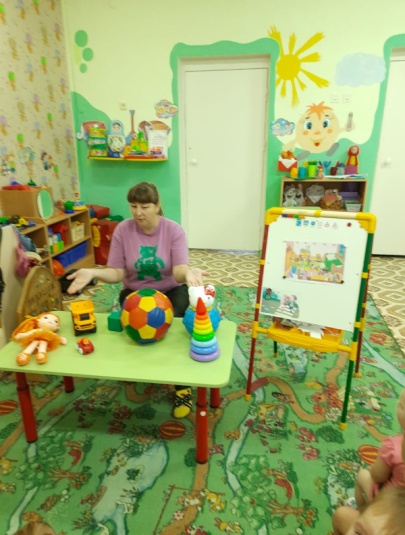 Приветствие «Руки вверх мы поднимаем»Руки вверх мы поднимаем,
А потом их опускаем.
А потом их разведем. И к себе скорей прижмем.
Хлоп раз, еще раз,
Мы похлопаем сейчас.
А теперь скорей, скорей. Топай, топай веселей! Дети входят в группу, садятся на стульчики, воспитатель обращает внимание детей на стол. Что, там лежит.		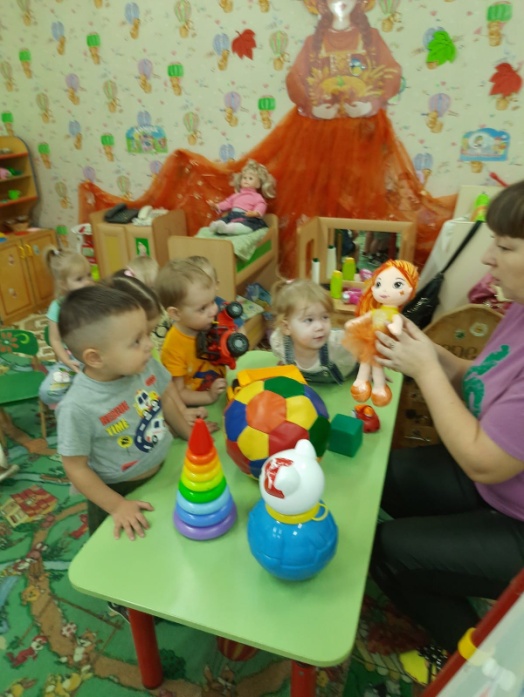 Игра «Отгадай загадку»:Любит наряжаться свечкаВ разноцветные колечкиНадевай скорее, ну же:Снизу шире, сверху – уже (пирамидка)Рядом разные подружки,Но похожи друг на дружку.Все они сидят друг в дружке,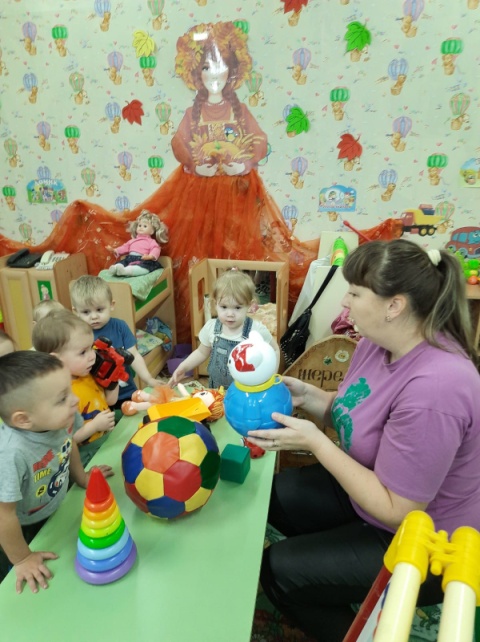 А всего одна игрушка (матрешка)Он резиновый и круглыйТак и проситься на руки,Чтоб подбросить и поймать,По дорожке покатать (мяч) У нее колеса есть, руль, четыре дверки -Возит в кузове Андрей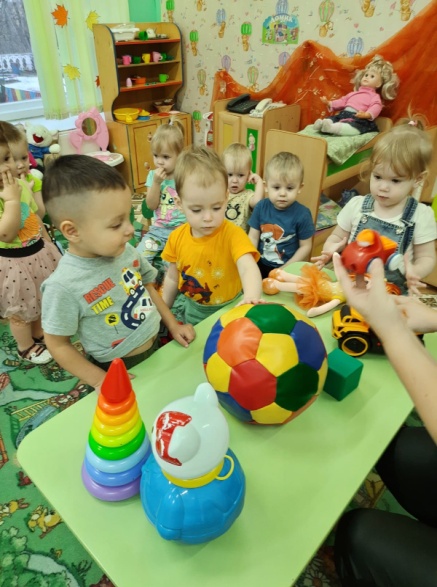 Для Танечки конфетки (машина)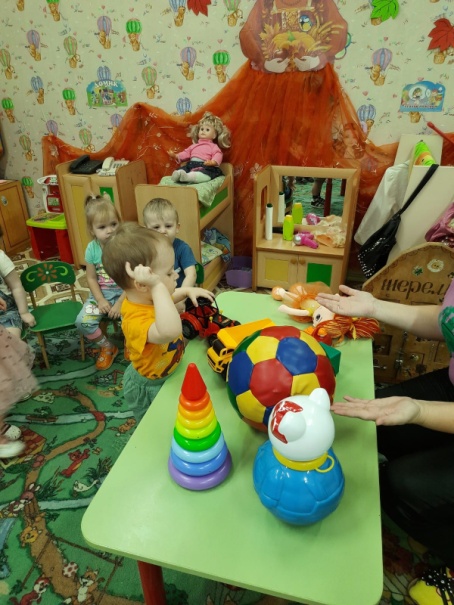 Воспитатель: Ребята вы любите играть? Дети: Да. Воспитатель: А у вас, есть любимые игрушки? (Каждый ребенок называет свою любимую игрушку). А вы умеете с ними играть?(Воспитатель показывает еще одну игрушку). Дети: Кубик. Воспитатель: Кубики есть у нас в группе, давайте мы их найдем. Вот и нашли мы с вами кубики. Какого цвета кубики? Дети: Зеленого. Воспитатель: А как можно играть с кубиками? Дети: Строить гараж, башенку. Воспитатель: Молодцы ребята, а я хочу вам предложить построить дорожку из кубиков. (Дети строят дорожку). Воспитатель: Какая получилась дорожка? Дети: Длинная. Воспитатель: Дорожка получилась длинная, а кто же будет ездить по дорожке? Дети: Машины. Воспитатель: Вот здесь есть машинки. (Показывает большие и маленькие машины). Какие машинки могут проехать по дорожке? Большие или маленькие? Дети: Маленькие.